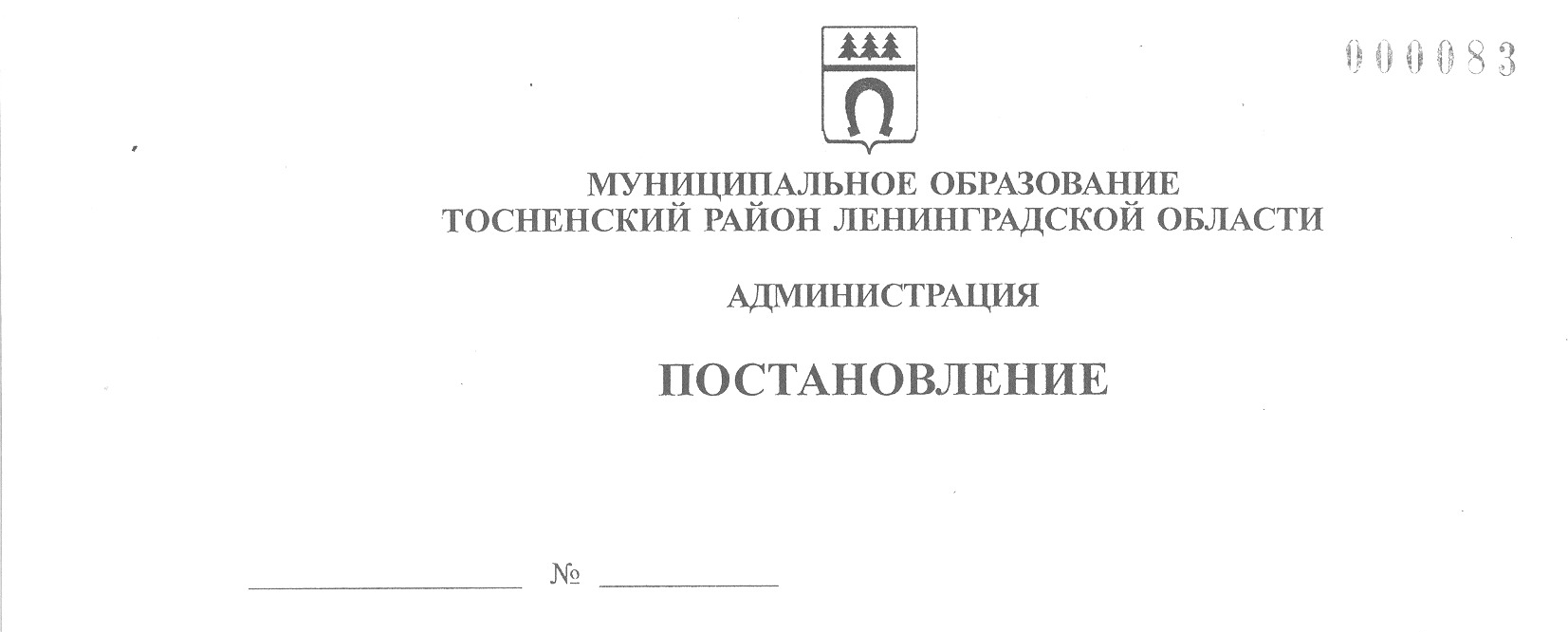 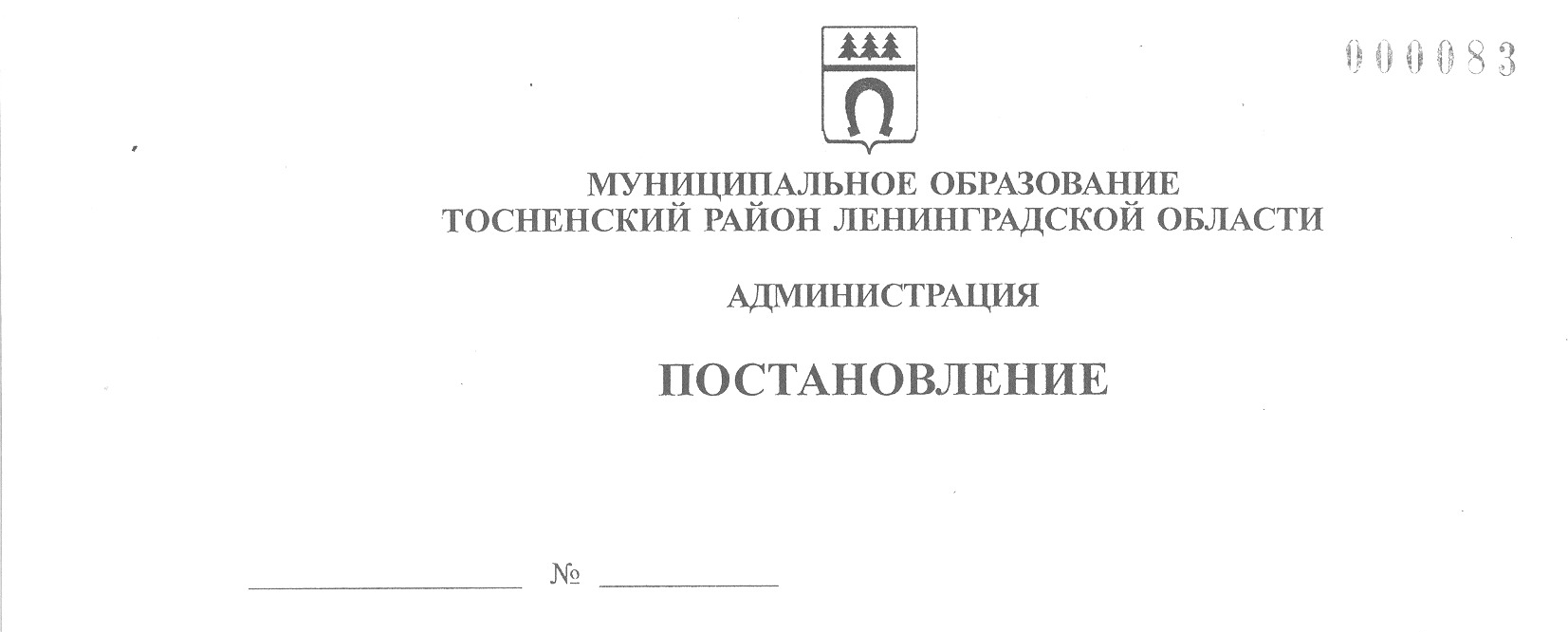       15.10.2021                     2413-паО внесении изменений в постановление администрациимуниципального образования «Тосненский районЛенинградской области от 19.12.2018 № 3188-па «Об утверждении детального плана-графика реализациимуниципальной программы «Развитие и поддержка малого и среднего предпринимательства на территории муниципального образования Тосненский район Ленинградской области» (с изменениями, внесенными постановлениями администрации Тосненский район Ленинградской области от 11.03.2019№ 352-па, от 17.03.2020 № 447-па, от 27.07.2020 № 1305-па,от 24.08.2020 № 1523-па, от 09.04.2021 № 780-па)	В соответствии с распоряжениями комитета по развитию малого, среднего бизнеса и потребительского рынка Ленинградской области от 15.07.2021 № 163 «О распределении на 2022-2024 годы субсидии муниципальным образованиям Ленинградской области для софинансирования мероприятий по организации мониторинга деятельности субъектов малого и среднего предпринимательства и потребительского рынка», от 15.07.2021 № 165 «О распределении субсидий на 2024 год бюджетам муниципальных районов и городского округа Ленинградской области для софинансирования в рамках муниципальных программ поддержки и развития субъектов малого и среднего предпринимательства мероприятия по поддержке субъектов малого предпринимательства на организацию предпринимательской деятельности» администрация муниципального образования Тосненский район Ленинградской областиПОСТАНОВЛЯЕТ:	1. Внести в постановление администрации муниципального образования Тосненский район Ленинградской области от 19.12.2018 № 3188 «Об утверждении детального плана-графика реализации муниципальной программы «Развитие и поддержка малого и среднего предпринимательства на территории муниципального образования Тосненский район Ленинградской области» (с изменениями, внесенными постановлениями администрации Тосненский район Ленинградской области от 11.03.2019 № 352-па, от 17.03.2020 № 447-па, от 27.07.2020 № 1305-па, от 24.08.2020 № 1523-па, от 09.04.2021 № 780-па)   следующие изменения.2	1.1. Приложение к постановлению «Детальный план-график реализации муниципальной программы «Развитие и поддержка малого и среднего предпринимательства       на территории муниципального образования Тосненский район Ленинградской области» изложить в новой редакции (приложение).	1.2. Приложения 1 к детальному плану-графику «Сведения о показателях (индикаторах) муниципальной программы «Развитие и поддержка малого и среднего предпринимательства на территории муниципального образования Тосненский район Ленинградской области» и их значениях» изложить в новой редакции.	2. Комитету социально-экономического развития администрации муниципального образования Тосненский район Ленинградской области направить в пресс-службу комитета по организационной работе, местному самоуправлению, межнациональным и межконфессиональным отношениям администрации муниципального образования Тосненский район Ленинградской области настоящее постановление для опубликования и обнародования в порядке, установленном Уставом муниципального образования Тосненский район Ленинградской области.	3. Пресс-службе комитета по организационной работе, местному самоуправлению, межнациональным и межконфессиональным отношениям администрации муниципального образования Тосненский район Ленинградской области опубликовать и обнародовать настоящее постановление в порядке, установленном Уставом муниципального образования Тосненский район Ленинградской области.	4. Контроль за исполнением постановления возложить на заместителя главы        администрации муниципального образования Тосненский район Ленинградской области Горленко С.А.Глава администрации                                                                                          А.Г. КлементьевПалеева Светлана Алексеевна, 8(81361)325909 гвПриложениек постановлению администрациимуниципального образования Тосненский район Ленинградской областиот  15.10.2021  № 2413-па                        Детальный план-графикреализации муниципальной программы «Развитие и поддержка малого и среднего предпринимательствана территории муниципального образования Тосненский район Ленинградской области»Приложение к детальному плану-графикуСВЕДЕНИЯо  целевых показателях (индикаторах) муниципальной программы «Развитие и поддержка малого и среднегопредпринимательства на территории муниципального образования Тосненский район Ленинградскойобласти на 2019 – 2024 годы» и их значениях№ п/пНаименование основного мероприятия, мероприятияОтветственный исполнительСрокСрокПериод финансирования мероприятия (по годам)Период финансирования мероприятия (по годам)Объем ресурсного обеспечения, тыс. руб.Объем ресурсного обеспечения, тыс. руб.Объем ресурсного обеспечения, тыс. руб.Объем ресурсного обеспечения, тыс. руб.Объем ресурсного обеспечения, тыс. руб.Объем ресурсного обеспечения, тыс. руб.№ п/пНаименование основного мероприятия, мероприятияОтветственный исполнительначала реализацииокончания реализацииПериод финансирования мероприятия (по годам)Период финансирования мероприятия (по годам)ВсегоВ том числе:В том числе:В том числе:В том числе:В том числе:№ п/пНаименование основного мероприятия, мероприятияОтветственный исполнительначала реализацииокончания реализацииПериод финансирования мероприятия (по годам)Период финансирования мероприятия (по годам)ВсегоФедеральный бюджетОбластной бюджетМестный бюджетПрочие источникиПрочие источники12345667891011111.Основное мероприятие – Финансовая поддержка организаций, образующих инфраструктуру поддержки субъектов малого и среднего предпринимательстваОсновное мероприятие – Финансовая поддержка организаций, образующих инфраструктуру поддержки субъектов малого и среднего предпринимательстваОсновное мероприятие – Финансовая поддержка организаций, образующих инфраструктуру поддержки субъектов малого и среднего предпринимательстваОсновное мероприятие – Финансовая поддержка организаций, образующих инфраструктуру поддержки субъектов малого и среднего предпринимательстваОсновное мероприятие – Финансовая поддержка организаций, образующих инфраструктуру поддержки субъектов малого и среднего предпринимательстваОсновное мероприятие – Финансовая поддержка организаций, образующих инфраструктуру поддержки субъектов малого и среднего предпринимательстваОсновное мероприятие – Финансовая поддержка организаций, образующих инфраструктуру поддержки субъектов малого и среднего предпринимательстваОсновное мероприятие – Финансовая поддержка организаций, образующих инфраструктуру поддержки субъектов малого и среднего предпринимательстваОсновное мероприятие – Финансовая поддержка организаций, образующих инфраструктуру поддержки субъектов малого и среднего предпринимательстваОсновное мероприятие – Финансовая поддержка организаций, образующих инфраструктуру поддержки субъектов малого и среднего предпринимательстваОсновное мероприятие – Финансовая поддержка организаций, образующих инфраструктуру поддержки субъектов малого и среднего предпринимательстваОсновное мероприятие – Финансовая поддержка организаций, образующих инфраструктуру поддержки субъектов малого и среднего предпринимательства1.1.МероприятиеПредоставление на конкурсной основе субсидий организациям, образующим инфраструктуру поддержки субъектов малого и среднего предпринимательства, отвечающим установленным требованиям (приложение 2 к муниципальной программе), в целях финансового обеспечения (возмещения) затрат в связи с оказанием безвозмездных консультационных услуг субъектам малого и среднего предпринимательства, зарегистрированным на территории- МО Тосненский район Ленинградской области:- индивидуальных консультаций и групповых семинаров (конференций, «круглых столов» и др.)Комитет социально-экономического развития администрации муниципального образования Тосненский район Ленинградской области (далее-КСЭР)201920232019202020212022202320192020202120222023850,0890,0930,0970,01000,0Всего:4640,0--850,0890,0930,0970,01000,04640,0--2.Основное мероприятие – Повышение доступности финансовых ресурсов для субъектов малого и среднего предпринимательствОсновное мероприятие – Повышение доступности финансовых ресурсов для субъектов малого и среднего предпринимательствОсновное мероприятие – Повышение доступности финансовых ресурсов для субъектов малого и среднего предпринимательствОсновное мероприятие – Повышение доступности финансовых ресурсов для субъектов малого и среднего предпринимательствОсновное мероприятие – Повышение доступности финансовых ресурсов для субъектов малого и среднего предпринимательствОсновное мероприятие – Повышение доступности финансовых ресурсов для субъектов малого и среднего предпринимательствОсновное мероприятие – Повышение доступности финансовых ресурсов для субъектов малого и среднего предпринимательствОсновное мероприятие – Повышение доступности финансовых ресурсов для субъектов малого и среднего предпринимательствОсновное мероприятие – Повышение доступности финансовых ресурсов для субъектов малого и среднего предпринимательствОсновное мероприятие – Повышение доступности финансовых ресурсов для субъектов малого и среднего предпринимательствОсновное мероприятие – Повышение доступности финансовых ресурсов для субъектов малого и среднего предпринимательствОсновное мероприятие – Повышение доступности финансовых ресурсов для субъектов малого и среднего предпринимательств2.1.МероприятиеПредоставление на конкурсной основе субсидий на организацию предпринимательской деятельности субъектам малого предпринимательстваКСЭР20192024201920202021202220232024201920202021202220232024746,4743,2750,01 214,444441 201,111111981,0Всего:6636,15555-671,4668,2675,01 093,01 081,01763,05951,675,075,075,0121,44444120,11111218,0684,55555--2.1.МероприятиеПредоставление на конкурсной основе субсидий на организацию предпринимательской деятельности субъектам малого предпринимательстваКСЭР20192024201920202021202220232024201920202021202220232024746,4743,2750,01 214,444441 201,111111981,0Всего:6636,15555* Сумма финансирования уточняется ежегодно по итогам конкурса, проводимого Правительством Ленинградской области* Сумма финансирования уточняется ежегодно по итогам конкурса, проводимого Правительством Ленинградской области* Сумма финансирования уточняется ежегодно по итогам конкурса, проводимого Правительством Ленинградской области* Сумма финансирования уточняется ежегодно по итогам конкурса, проводимого Правительством Ленинградской области* Сумма финансирования уточняется ежегодно по итогам конкурса, проводимого Правительством Ленинградской области3.Основное мероприятие – Расширение доступа субъектов малого и среднего предпринимательства и организаций, образующих инфраструктуру поддержки субъектов малого и среднего предпринимательства к имущественной поддержкеОсновное мероприятие – Расширение доступа субъектов малого и среднего предпринимательства и организаций, образующих инфраструктуру поддержки субъектов малого и среднего предпринимательства к имущественной поддержкеОсновное мероприятие – Расширение доступа субъектов малого и среднего предпринимательства и организаций, образующих инфраструктуру поддержки субъектов малого и среднего предпринимательства к имущественной поддержкеОсновное мероприятие – Расширение доступа субъектов малого и среднего предпринимательства и организаций, образующих инфраструктуру поддержки субъектов малого и среднего предпринимательства к имущественной поддержкеОсновное мероприятие – Расширение доступа субъектов малого и среднего предпринимательства и организаций, образующих инфраструктуру поддержки субъектов малого и среднего предпринимательства к имущественной поддержкеОсновное мероприятие – Расширение доступа субъектов малого и среднего предпринимательства и организаций, образующих инфраструктуру поддержки субъектов малого и среднего предпринимательства к имущественной поддержкеОсновное мероприятие – Расширение доступа субъектов малого и среднего предпринимательства и организаций, образующих инфраструктуру поддержки субъектов малого и среднего предпринимательства к имущественной поддержкеОсновное мероприятие – Расширение доступа субъектов малого и среднего предпринимательства и организаций, образующих инфраструктуру поддержки субъектов малого и среднего предпринимательства к имущественной поддержкеОсновное мероприятие – Расширение доступа субъектов малого и среднего предпринимательства и организаций, образующих инфраструктуру поддержки субъектов малого и среднего предпринимательства к имущественной поддержкеОсновное мероприятие – Расширение доступа субъектов малого и среднего предпринимательства и организаций, образующих инфраструктуру поддержки субъектов малого и среднего предпринимательства к имущественной поддержкеОсновное мероприятие – Расширение доступа субъектов малого и среднего предпринимательства и организаций, образующих инфраструктуру поддержки субъектов малого и среднего предпринимательства к имущественной поддержкеОсновное мероприятие – Расширение доступа субъектов малого и среднего предпринимательства и организаций, образующих инфраструктуру поддержки субъектов малого и среднего предпринимательства к имущественной поддержке3.1.МероприятиеОказание имущественной поддержки субъектам малого и среднего предпринимательства и организациям, образующим инфраструктуру поддержки субъектов малого и среднего предпринимательства в виде передачи в аренду муниципального имущества, включенного в Перечень муниципального имущества муниципального образования Тосненский район Ленинградской области, свободного от прав третьих лиц (за исключением имущественных прав субъектов малого и среднего предпринимательства) (далее – Перечень):- без проведения торгов на возмездной основе:- субъектам малого и среднего предпринимательства, являющимся арендаторами по договорам аренды, заключенным без проведения торгов;- субъектам малого и среднего предпринимательства, занимающимся в соответствии с учредительными документами приоритетными видами деятельности (приложение 3 к муниципальной программе);- организациям, образующим инфраструктуру поддержки субъектов малого и среднего предпринимательства, отвечающим установленным требованиям (приложение 2 к муниципальной программе)- без проведения торгов на льготных условиях арендной платы - субъектам малого и среднего предпринимательства, занимающимся социально значимыми видами деятельности (приложение 3 к муниципальной программе);- на возмездной основе по результатам проведения торгов – иным субъектам малого, среднего предпринимательстваКомитет имущественных отношений администрации муниципального образования Тосненский район Ленинградской области (далее – КИО)2019202320233.2.МероприятиеЕжегодное, до 1 ноября текущего года, дополнение Перечня муниципальным имуществом муниципального образования Тосненский район Ленинградской областиКИО2019202320233.3.МероприятиеПроведение конкурсных процедур на право заключения договора аренды муниципального имущества, включенного в ПереченьКИО2019202320233.4.МероприятиеПредоставление муниципальных преференций субъектам МСПКИО2019202320234.Основное мероприятие – Информационная поддержка субъектов малого и среднего предпринимательстваОсновное мероприятие – Информационная поддержка субъектов малого и среднего предпринимательстваОсновное мероприятие – Информационная поддержка субъектов малого и среднего предпринимательстваОсновное мероприятие – Информационная поддержка субъектов малого и среднего предпринимательстваОсновное мероприятие – Информационная поддержка субъектов малого и среднего предпринимательстваОсновное мероприятие – Информационная поддержка субъектов малого и среднего предпринимательстваОсновное мероприятие – Информационная поддержка субъектов малого и среднего предпринимательстваОсновное мероприятие – Информационная поддержка субъектов малого и среднего предпринимательстваОсновное мероприятие – Информационная поддержка субъектов малого и среднего предпринимательстваОсновное мероприятие – Информационная поддержка субъектов малого и среднего предпринимательстваОсновное мероприятие – Информационная поддержка субъектов малого и среднего предпринимательстваОсновное мероприятие – Информационная поддержка субъектов малого и среднего предпринимательства4.1.МероприятиеТехническая и информационная поддержка официального сайта информационной поддержки субъектов малого и среднего предпринимательства муниципального образования Тосненский район Ленинградской области в сети ИнтернетКСЭР2019202320232019202020212022202350,050,050,050,050,0Всего:250,0--50,050,050,050,050,0250,0--4.2.МероприятиеРазмещение на официальном сайте администрации муниципального образования Тосненский район Ленинградской области в сети Интернет для субъектов малого и среднего предпринимательства и организаций,    образующих инфраструктуру поддержки субъектов малого и среднего предпринимательства, информации:- о реализации государственных и муниципальных программ развития и поддержки малого и среднего предпринимательства;- о количестве субъектов малого и среднего предпринимательства и об их классификации по видам экономической деятельности;- о числе замещенных рабочих мест в субъектах малого и среднего предпринимательства в соответствии с их классификацией по видам экономической деятельности;- об обороте товаров (работ, услуг), производимых субъектами малого и среднего предпринимательства;- о финансово-экономическом состоянии субъектов малого и среднего предпринимательства;- об организациях, образующих инфраструктуру поддержки субъектов малого и среднего предпринимательства, условиях и порядке оказания данными организациями поддержки субъектам малого и среднего предпринимательства на территории муниципального образования Тосненский район Ленинградской области;- об объявленных конкурсах на оказание финансовой поддержки субъектам малого и среднего предпринимательства и организациям, образующим инфраструктуру поддержки субъектов малого и среднего предпринимательства;- иной необходимой для развития субъектов малого и среднего предпринимательства информации (экономической, правовой, статистической, производственно-технологической, информации в области маркетинга), в том числе информации в сфере деятельности корпорации развития малого и среднего предпринимательства, действующей в соответствии с Федеральным законом 209-ФЗ.КСЭР2019202320234.3.МероприятиеРазмещение в сети Интернет на официальном сайте администрации муниципального образования Тосненский район Ленинградской области информации о муниципальном имуществе, включенном в Перечень муниципального имущества  муниципального образования Тосненский  район Ленинградской области, свободного от прав третьих лиц (за исключением имущественных прав субъектов малого и среднего предпринимательства), предназначенного для передачи во владение и (или) в пользование субъектам малого и среднего предпринимательства, а также организациям, образующим инфраструктуру поддержки субъектов малого и среднего предпринимательстваКСЭР2019202320234.4.МеропиятиеРазмещение на официальном сайте администрации и ежемесячное обновление реестра получателей поддержки – субъектов малого и среднего предпринимательстваКСЭР2019202320234.5.МероприятиеПроведение совещаний, семинаров, конференций, «круглых столов» для субъектов малого и среднего предпринимательства для информирования по актуальным вопросам организации и ведения предпринимательской деятельностиКСЭР2019202320234.6.МероприятиеОрганизация мониторинга деятельности субъектов малого и среднего предпринимательства и потребительского рынка на территории Тосненского муниципального районаКСЭР201920242024201920202021202220232024274,2336,856344,020389,655451,360450,300Всего:2246,391-193,0303,170309,618350,689406,224400,7671963,46881,233,68634,40238,96645,13649,533282,923--4.6.МероприятиеОрганизация мониторинга деятельности субъектов малого и среднего предпринимательства и потребительского рынка на территории Тосненского муниципального районаКСЭР201920242024201920202021202220232024274,2336,856344,020389,655451,360450,300Всего:2246,391*Сумма финансирования уточняется ежегодно по итогам конкурса, проводимого Правительством Ленинградской области*Сумма финансирования уточняется ежегодно по итогам конкурса, проводимого Правительством Ленинградской области*Сумма финансирования уточняется ежегодно по итогам конкурса, проводимого Правительством Ленинградской области*Сумма финансирования уточняется ежегодно по итогам конкурса, проводимого Правительством Ленинградской области*Сумма финансирования уточняется ежегодно по итогам конкурса, проводимого Правительством Ленинградской области4.7.МероприятиеСоздание на сайте информационной поддержки субъектов малого и среднего предпринимательства Тосненского района Ленинградской области раздела о малом предпринимательстве в сфере народных художественных промыслов и ремеселКСЭР2019202320235.Основное мероприятие – Содействие в продвижении продукции (работ, услуг) субъектов малого и среднего предпринимательства на товарные рынкиОсновное мероприятие – Содействие в продвижении продукции (работ, услуг) субъектов малого и среднего предпринимательства на товарные рынкиОсновное мероприятие – Содействие в продвижении продукции (работ, услуг) субъектов малого и среднего предпринимательства на товарные рынкиОсновное мероприятие – Содействие в продвижении продукции (работ, услуг) субъектов малого и среднего предпринимательства на товарные рынкиОсновное мероприятие – Содействие в продвижении продукции (работ, услуг) субъектов малого и среднего предпринимательства на товарные рынкиОсновное мероприятие – Содействие в продвижении продукции (работ, услуг) субъектов малого и среднего предпринимательства на товарные рынкиОсновное мероприятие – Содействие в продвижении продукции (работ, услуг) субъектов малого и среднего предпринимательства на товарные рынкиОсновное мероприятие – Содействие в продвижении продукции (работ, услуг) субъектов малого и среднего предпринимательства на товарные рынкиОсновное мероприятие – Содействие в продвижении продукции (работ, услуг) субъектов малого и среднего предпринимательства на товарные рынкиОсновное мероприятие – Содействие в продвижении продукции (работ, услуг) субъектов малого и среднего предпринимательства на товарные рынкиОсновное мероприятие – Содействие в продвижении продукции (работ, услуг) субъектов малого и среднего предпринимательства на товарные рынкиОсновное мероприятие – Содействие в продвижении продукции (работ, услуг) субъектов малого и среднего предпринимательства на товарные рынки5.1.МероприятиеСодействие участию субъектов малого и среднего предпринимательства в районных, региональных и федеральных выставках, ярмарках, конкурсах профессионального мастерства, форумах малого предпринимательства и других мероприятияхКСЭР2019202320235.2.МероприятиеСодействие продвижению продукции субъектов малого предпринимательства в сфере народных художественных промыслов и ремеселКСЭР2019202320235.3.МероприятиеПривлечение субъектов МСП к муниципальным закупкамКСЭР,Структурные подразделения администрации муниципального образования Тосненский район Ленинградской области2019202320235.4.МероприятиеОрганизация и проведение семинаров для субъектов МСП по вопросам участия в муниципальных закупках и закупках отдельных юридических лицКСЭР, Организация инфраструктуры поддержки субъектов МСП2019202320236.Основное мероприятие – Создание благоприятной среды для развития предпринимательства и сокращение административных барьеровОсновное мероприятие – Создание благоприятной среды для развития предпринимательства и сокращение административных барьеровОсновное мероприятие – Создание благоприятной среды для развития предпринимательства и сокращение административных барьеровОсновное мероприятие – Создание благоприятной среды для развития предпринимательства и сокращение административных барьеровОсновное мероприятие – Создание благоприятной среды для развития предпринимательства и сокращение административных барьеровОсновное мероприятие – Создание благоприятной среды для развития предпринимательства и сокращение административных барьеровОсновное мероприятие – Создание благоприятной среды для развития предпринимательства и сокращение административных барьеровОсновное мероприятие – Создание благоприятной среды для развития предпринимательства и сокращение административных барьеровОсновное мероприятие – Создание благоприятной среды для развития предпринимательства и сокращение административных барьеровОсновное мероприятие – Создание благоприятной среды для развития предпринимательства и сокращение административных барьеровОсновное мероприятие – Создание благоприятной среды для развития предпринимательства и сокращение административных барьеровОсновное мероприятие – Создание благоприятной среды для развития предпринимательства и сокращение административных барьеров6.1.МероприятиеСодействие работе координационной комиссии в области развития малого и среднего предпринимательства на территории муниципального образования Тосненский район Ленинградской области по рассмотрению вопросов, затрагивающих проблемы субъектов малого и среднего предпринимательства, защиту их законных прав и интересовКСЭР2019202320236.2.МероприятиеУчастие в оценке регулирующего воздействия муниципальных правовых актов на территории МО Тосненский район Ленинградской области путем подготовки замечаний и предложений по соответствующему муниципальному правовому актуКСЭР2019202320236.3.МероприятиеПроведение «круглых столов» и других мероприятий с участием предпринимательского сообщества при проведении оценки регулирующего воздействия муниципальных правовых актов, затрагивающих вопросы осуществления предпринимательской деятельности, для более точного  определения рисков, формирования позиции по проблемным вопросам, подготовки предложений по их решениюКСЭР2019202320236.4.МероприятиеРазработка и внедрение административных регламентов по предоставлению муниципальных услуг субъектам МСПКСЭР, КИО2019202320236.5.МероприятиеРазвитие интерактивных сервисов (линия прямых обращений, горячая линия форума и т.п.) для взаимодействия между предпринимателями и органами МСУКСЭР2019202320237.Основное мероприятие – Популяризация предпринимательской деятельности, формирование положительного образа предпринимателяОсновное мероприятие – Популяризация предпринимательской деятельности, формирование положительного образа предпринимателяОсновное мероприятие – Популяризация предпринимательской деятельности, формирование положительного образа предпринимателяОсновное мероприятие – Популяризация предпринимательской деятельности, формирование положительного образа предпринимателяОсновное мероприятие – Популяризация предпринимательской деятельности, формирование положительного образа предпринимателяОсновное мероприятие – Популяризация предпринимательской деятельности, формирование положительного образа предпринимателяОсновное мероприятие – Популяризация предпринимательской деятельности, формирование положительного образа предпринимателяОсновное мероприятие – Популяризация предпринимательской деятельности, формирование положительного образа предпринимателяОсновное мероприятие – Популяризация предпринимательской деятельности, формирование положительного образа предпринимателяОсновное мероприятие – Популяризация предпринимательской деятельности, формирование положительного образа предпринимателяОсновное мероприятие – Популяризация предпринимательской деятельности, формирование положительного образа предпринимателяОсновное мероприятие – Популяризация предпринимательской деятельности, формирование положительного образа предпринимателя7.1.МероприятиеОсвещение в СМИ Тосненского района положительного опыта организации и ведения предпринимательской деятельности на территории Тосненского муниципального района, успешного опыта работы органов местного самоуправления по развитию предпринимательства и повышению деловой активности в муниципальном образовании, тематических статей  об успешных примерах  предпринимательской деятельности  социальной направленностиКСЭРСМИ2019202320232019202020212022202398,5698,5698,5698,5698,43889Всего: 492,67889--98,5698,5698,5698,5698,43889492,6788998,5698,5698,5698,5698,43889492,67889-7.2.МероприятиеСодействие в развитии социального предпринимательства на территории МО Тосненский район Ленинградской областиКСЭР201920232023Итого по муниципальной программе:20192024202414265,225447915,0686350,157446350,15744№ п/пЦелевой показатель (индикатор) (наименование)Единица измеренияЗначение показателей (индикаторов)Значение показателей (индикаторов)Значение показателей (индикаторов)Значение показателей (индикаторов)Значение показателей (индикаторов)Значение показателей (индикаторов)№ п/пЦелевой показатель (индикатор) (наименование)Единица измеренияБазовый 2019 год2020 год2021 год2022 год2023 год2024 год123456789Основное мероприятие – финансовая поддержка организаций, образующих инфраструктуру поддержки субъектов малого и среднего предпринимательстваОсновное мероприятие – финансовая поддержка организаций, образующих инфраструктуру поддержки субъектов малого и среднего предпринимательстваОсновное мероприятие – финансовая поддержка организаций, образующих инфраструктуру поддержки субъектов малого и среднего предпринимательстваОсновное мероприятие – финансовая поддержка организаций, образующих инфраструктуру поддержки субъектов малого и среднего предпринимательстваОсновное мероприятие – финансовая поддержка организаций, образующих инфраструктуру поддержки субъектов малого и среднего предпринимательстваОсновное мероприятие – финансовая поддержка организаций, образующих инфраструктуру поддержки субъектов малого и среднего предпринимательстваОсновное мероприятие – финансовая поддержка организаций, образующих инфраструктуру поддержки субъектов малого и среднего предпринимательстваОсновное мероприятие – финансовая поддержка организаций, образующих инфраструктуру поддержки субъектов малого и среднего предпринимательстваОсновное мероприятие – финансовая поддержка организаций, образующих инфраструктуру поддержки субъектов малого и среднего предпринимательства1.1.Количество безвозмездных консультационных услуг, оказанных  субъектам малого и среднего предпринимательстваЕд.15701644171717901847-1.2.Количество «уникальных» субъектов малого и среднего предпринимательства, получивших консультационную поддержкуЕд.200220240260280-1.3.Количество семинаров по актуальным вопросам ведения предпринимательской деятельностиЕд.68101214-2. Основное мероприятие – повышение доступности финансовых ресурсов для субъектов малого и среднего предпринимательства2. Основное мероприятие – повышение доступности финансовых ресурсов для субъектов малого и среднего предпринимательства2. Основное мероприятие – повышение доступности финансовых ресурсов для субъектов малого и среднего предпринимательства2. Основное мероприятие – повышение доступности финансовых ресурсов для субъектов малого и среднего предпринимательства2. Основное мероприятие – повышение доступности финансовых ресурсов для субъектов малого и среднего предпринимательства2. Основное мероприятие – повышение доступности финансовых ресурсов для субъектов малого и среднего предпринимательства2. Основное мероприятие – повышение доступности финансовых ресурсов для субъектов малого и среднего предпринимательства2. Основное мероприятие – повышение доступности финансовых ресурсов для субъектов малого и среднего предпринимательства2. Основное мероприятие – повышение доступности финансовых ресурсов для субъектов малого и среднего предпринимательства2.1.Количество субъектов малого  предпринимательства, получивших финансовую поддержку в виде субсидий на организацию предпринимательской деятельности и количество созданных ими рабочих местЕд.2/22/22/22/22/23/33. Основное мероприятие – расширение доступа субъектов малого и среднего предпринимательства и организаций, образующих инфраструктуру поддержки субъектов малого и среднего предпринимательства к имущественной поддержке3. Основное мероприятие – расширение доступа субъектов малого и среднего предпринимательства и организаций, образующих инфраструктуру поддержки субъектов малого и среднего предпринимательства к имущественной поддержке3. Основное мероприятие – расширение доступа субъектов малого и среднего предпринимательства и организаций, образующих инфраструктуру поддержки субъектов малого и среднего предпринимательства к имущественной поддержке3. Основное мероприятие – расширение доступа субъектов малого и среднего предпринимательства и организаций, образующих инфраструктуру поддержки субъектов малого и среднего предпринимательства к имущественной поддержке3. Основное мероприятие – расширение доступа субъектов малого и среднего предпринимательства и организаций, образующих инфраструктуру поддержки субъектов малого и среднего предпринимательства к имущественной поддержке3. Основное мероприятие – расширение доступа субъектов малого и среднего предпринимательства и организаций, образующих инфраструктуру поддержки субъектов малого и среднего предпринимательства к имущественной поддержке3. Основное мероприятие – расширение доступа субъектов малого и среднего предпринимательства и организаций, образующих инфраструктуру поддержки субъектов малого и среднего предпринимательства к имущественной поддержке3. Основное мероприятие – расширение доступа субъектов малого и среднего предпринимательства и организаций, образующих инфраструктуру поддержки субъектов малого и среднего предпринимательства к имущественной поддержке3. Основное мероприятие – расширение доступа субъектов малого и среднего предпринимательства и организаций, образующих инфраструктуру поддержки субъектов малого и среднего предпринимательства к имущественной поддержке3.1.Доля среднесписочной численности работников (без внешних совместителей), занятых у субъектов МСП в общей численности занятого населения *%36,837,0****3.2.Количество субъектов малого и среднего предпринимательства, получивших имущественную поддержкуЕд.11111-3.3.Прирост количества объектов в Перечне муниципального имущества, предназначенного для передачи во владение и (или) в пользование субъектам МСП и организациям, образующим инфраструктуру поддержки СМСП к предыдущему году%10%10%10%10%10%-- Показатель будет устанавливаться после внесения изменений в Стратегию развития малого и среднего предпринимательства в Ленинградской области до 2030 года- Показатель будет устанавливаться после внесения изменений в Стратегию развития малого и среднего предпринимательства в Ленинградской области до 2030 года- Показатель будет устанавливаться после внесения изменений в Стратегию развития малого и среднего предпринимательства в Ленинградской области до 2030 года- Показатель будет устанавливаться после внесения изменений в Стратегию развития малого и среднего предпринимательства в Ленинградской области до 2030 года- Показатель будет устанавливаться после внесения изменений в Стратегию развития малого и среднего предпринимательства в Ленинградской области до 2030 года- Показатель будет устанавливаться после внесения изменений в Стратегию развития малого и среднего предпринимательства в Ленинградской области до 2030 года- Показатель будет устанавливаться после внесения изменений в Стратегию развития малого и среднего предпринимательства в Ленинградской области до 2030 года- Показатель будет устанавливаться после внесения изменений в Стратегию развития малого и среднего предпринимательства в Ленинградской области до 2030 года- Показатель будет устанавливаться после внесения изменений в Стратегию развития малого и среднего предпринимательства в Ленинградской области до 2030 года4. Основное мероприятие – информационная поддержка субъектов малого и среднего предпринимательства4. Основное мероприятие – информационная поддержка субъектов малого и среднего предпринимательства4. Основное мероприятие – информационная поддержка субъектов малого и среднего предпринимательства4. Основное мероприятие – информационная поддержка субъектов малого и среднего предпринимательства4. Основное мероприятие – информационная поддержка субъектов малого и среднего предпринимательства4. Основное мероприятие – информационная поддержка субъектов малого и среднего предпринимательства4. Основное мероприятие – информационная поддержка субъектов малого и среднего предпринимательства4. Основное мероприятие – информационная поддержка субъектов малого и среднего предпринимательства4. Основное мероприятие – информационная поддержка субъектов малого и среднего предпринимательства4.1.Количество информационных материалов для субъектов малого и среднего предпринимательства, размещенных на официальном сайте  администрации и сайте информационной поддержки субъектов малого и среднего предпринимательства муниципального образования Тосненский район Ленинградской области в сети ИнтернетЕд.4045505560-4.2.Количество субъектов МСП в расчете на 1 тыс. человек населения *Ед.29,430,2----4.3.Количество отчетов о деятельности субъектов МСП и потребительского рынка по формам регионального сбора данных № 1-ПП и № 1-ПОТРЕБЕд.209533835123714561501*Показатель будет устанавливаться после внесения изменений в Стратегию развития малого и среднего предпринимательства в Ленинградской области до 2030 года**Количество отчетов по годам  будет уточняться в соответствии со значением целевого показателя результативности, определяемым в  Соглашении с Правительством Ленинградской области о предоставлении субсидии на осуществление мониторинга деятельности субъектов малого и среднего предпринимательства.*Показатель будет устанавливаться после внесения изменений в Стратегию развития малого и среднего предпринимательства в Ленинградской области до 2030 года**Количество отчетов по годам  будет уточняться в соответствии со значением целевого показателя результативности, определяемым в  Соглашении с Правительством Ленинградской области о предоставлении субсидии на осуществление мониторинга деятельности субъектов малого и среднего предпринимательства.*Показатель будет устанавливаться после внесения изменений в Стратегию развития малого и среднего предпринимательства в Ленинградской области до 2030 года**Количество отчетов по годам  будет уточняться в соответствии со значением целевого показателя результативности, определяемым в  Соглашении с Правительством Ленинградской области о предоставлении субсидии на осуществление мониторинга деятельности субъектов малого и среднего предпринимательства.*Показатель будет устанавливаться после внесения изменений в Стратегию развития малого и среднего предпринимательства в Ленинградской области до 2030 года**Количество отчетов по годам  будет уточняться в соответствии со значением целевого показателя результативности, определяемым в  Соглашении с Правительством Ленинградской области о предоставлении субсидии на осуществление мониторинга деятельности субъектов малого и среднего предпринимательства.*Показатель будет устанавливаться после внесения изменений в Стратегию развития малого и среднего предпринимательства в Ленинградской области до 2030 года**Количество отчетов по годам  будет уточняться в соответствии со значением целевого показателя результативности, определяемым в  Соглашении с Правительством Ленинградской области о предоставлении субсидии на осуществление мониторинга деятельности субъектов малого и среднего предпринимательства.*Показатель будет устанавливаться после внесения изменений в Стратегию развития малого и среднего предпринимательства в Ленинградской области до 2030 года**Количество отчетов по годам  будет уточняться в соответствии со значением целевого показателя результативности, определяемым в  Соглашении с Правительством Ленинградской области о предоставлении субсидии на осуществление мониторинга деятельности субъектов малого и среднего предпринимательства.*Показатель будет устанавливаться после внесения изменений в Стратегию развития малого и среднего предпринимательства в Ленинградской области до 2030 года**Количество отчетов по годам  будет уточняться в соответствии со значением целевого показателя результативности, определяемым в  Соглашении с Правительством Ленинградской области о предоставлении субсидии на осуществление мониторинга деятельности субъектов малого и среднего предпринимательства.*Показатель будет устанавливаться после внесения изменений в Стратегию развития малого и среднего предпринимательства в Ленинградской области до 2030 года**Количество отчетов по годам  будет уточняться в соответствии со значением целевого показателя результативности, определяемым в  Соглашении с Правительством Ленинградской области о предоставлении субсидии на осуществление мониторинга деятельности субъектов малого и среднего предпринимательства.*Показатель будет устанавливаться после внесения изменений в Стратегию развития малого и среднего предпринимательства в Ленинградской области до 2030 года**Количество отчетов по годам  будет уточняться в соответствии со значением целевого показателя результативности, определяемым в  Соглашении с Правительством Ленинградской области о предоставлении субсидии на осуществление мониторинга деятельности субъектов малого и среднего предпринимательства.5. Основное мероприятие – содействие в продвижении продукции (работ, услуг) субъектов малого и среднего предпринимательства на товарные рынки5. Основное мероприятие – содействие в продвижении продукции (работ, услуг) субъектов малого и среднего предпринимательства на товарные рынки5. Основное мероприятие – содействие в продвижении продукции (работ, услуг) субъектов малого и среднего предпринимательства на товарные рынки5. Основное мероприятие – содействие в продвижении продукции (работ, услуг) субъектов малого и среднего предпринимательства на товарные рынки5. Основное мероприятие – содействие в продвижении продукции (работ, услуг) субъектов малого и среднего предпринимательства на товарные рынки5. Основное мероприятие – содействие в продвижении продукции (работ, услуг) субъектов малого и среднего предпринимательства на товарные рынки5. Основное мероприятие – содействие в продвижении продукции (работ, услуг) субъектов малого и среднего предпринимательства на товарные рынки5. Основное мероприятие – содействие в продвижении продукции (работ, услуг) субъектов малого и среднего предпринимательства на товарные рынки5. Основное мероприятие – содействие в продвижении продукции (работ, услуг) субъектов малого и среднего предпринимательства на товарные рынки5. Основное мероприятие – содействие в продвижении продукции (работ, услуг) субъектов малого и среднего предпринимательства на товарные рынки5.1.Количество субъектов МСП в расчете на 1 тыс. человек населенияЕд.Ед.29,430,2----6. Основное мероприятие – создание благоприятной среды для развития предпринимательства и сокращение административных барьеров6. Основное мероприятие – создание благоприятной среды для развития предпринимательства и сокращение административных барьеров6. Основное мероприятие – создание благоприятной среды для развития предпринимательства и сокращение административных барьеров6. Основное мероприятие – создание благоприятной среды для развития предпринимательства и сокращение административных барьеров6. Основное мероприятие – создание благоприятной среды для развития предпринимательства и сокращение административных барьеров6. Основное мероприятие – создание благоприятной среды для развития предпринимательства и сокращение административных барьеров6. Основное мероприятие – создание благоприятной среды для развития предпринимательства и сокращение административных барьеров6. Основное мероприятие – создание благоприятной среды для развития предпринимательства и сокращение административных барьеров6. Основное мероприятие – создание благоприятной среды для развития предпринимательства и сокращение административных барьеров6. Основное мероприятие – создание благоприятной среды для развития предпринимательства и сокращение административных барьеров6.1.Количество субъектов МСП в расчете на 1 тыс. человек населенияЕд.Ед.29,430,2----6.2.Оборот средних предприятий в постоянных ценах 2014 года*Млрд.руб.Млрд.руб.----8,2-- Уточняется в соответствии со Стратегией развития МСП в Ленинградской области до 2030 года- Уточняется в соответствии со Стратегией развития МСП в Ленинградской области до 2030 года- Уточняется в соответствии со Стратегией развития МСП в Ленинградской области до 2030 года- Уточняется в соответствии со Стратегией развития МСП в Ленинградской области до 2030 года- Уточняется в соответствии со Стратегией развития МСП в Ленинградской области до 2030 года- Уточняется в соответствии со Стратегией развития МСП в Ленинградской области до 2030 года- Уточняется в соответствии со Стратегией развития МСП в Ленинградской области до 2030 года- Уточняется в соответствии со Стратегией развития МСП в Ленинградской области до 2030 года- Уточняется в соответствии со Стратегией развития МСП в Ленинградской области до 2030 года- Уточняется в соответствии со Стратегией развития МСП в Ленинградской области до 2030 года6. Основное мероприятие – популяризация предпринимательской деятельности, формирование положительного образа предпринимателя6. Основное мероприятие – популяризация предпринимательской деятельности, формирование положительного образа предпринимателя6. Основное мероприятие – популяризация предпринимательской деятельности, формирование положительного образа предпринимателя6. Основное мероприятие – популяризация предпринимательской деятельности, формирование положительного образа предпринимателя6. Основное мероприятие – популяризация предпринимательской деятельности, формирование положительного образа предпринимателя6. Основное мероприятие – популяризация предпринимательской деятельности, формирование положительного образа предпринимателя6. Основное мероприятие – популяризация предпринимательской деятельности, формирование положительного образа предпринимателя6. Основное мероприятие – популяризация предпринимательской деятельности, формирование положительного образа предпринимателя6. Основное мероприятие – популяризация предпринимательской деятельности, формирование положительного образа предпринимателя6. Основное мероприятие – популяризация предпринимательской деятельности, формирование положительного образа предпринимателя7.1.Количество размещенных материалов в СМИЕд.888888-7.2.Коэффициент «рождаемости» субъектов МСП *Ед.-------- Уточняется после утверждения методики расчета показателя Минэкономразвития РФ- Уточняется после утверждения методики расчета показателя Минэкономразвития РФ- Уточняется после утверждения методики расчета показателя Минэкономразвития РФ- Уточняется после утверждения методики расчета показателя Минэкономразвития РФ- Уточняется после утверждения методики расчета показателя Минэкономразвития РФ- Уточняется после утверждения методики расчета показателя Минэкономразвития РФ- Уточняется после утверждения методики расчета показателя Минэкономразвития РФ- Уточняется после утверждения методики расчета показателя Минэкономразвития РФ- Уточняется после утверждения методики расчета показателя Минэкономразвития РФ- Уточняется после утверждения методики расчета показателя Минэкономразвития РФ